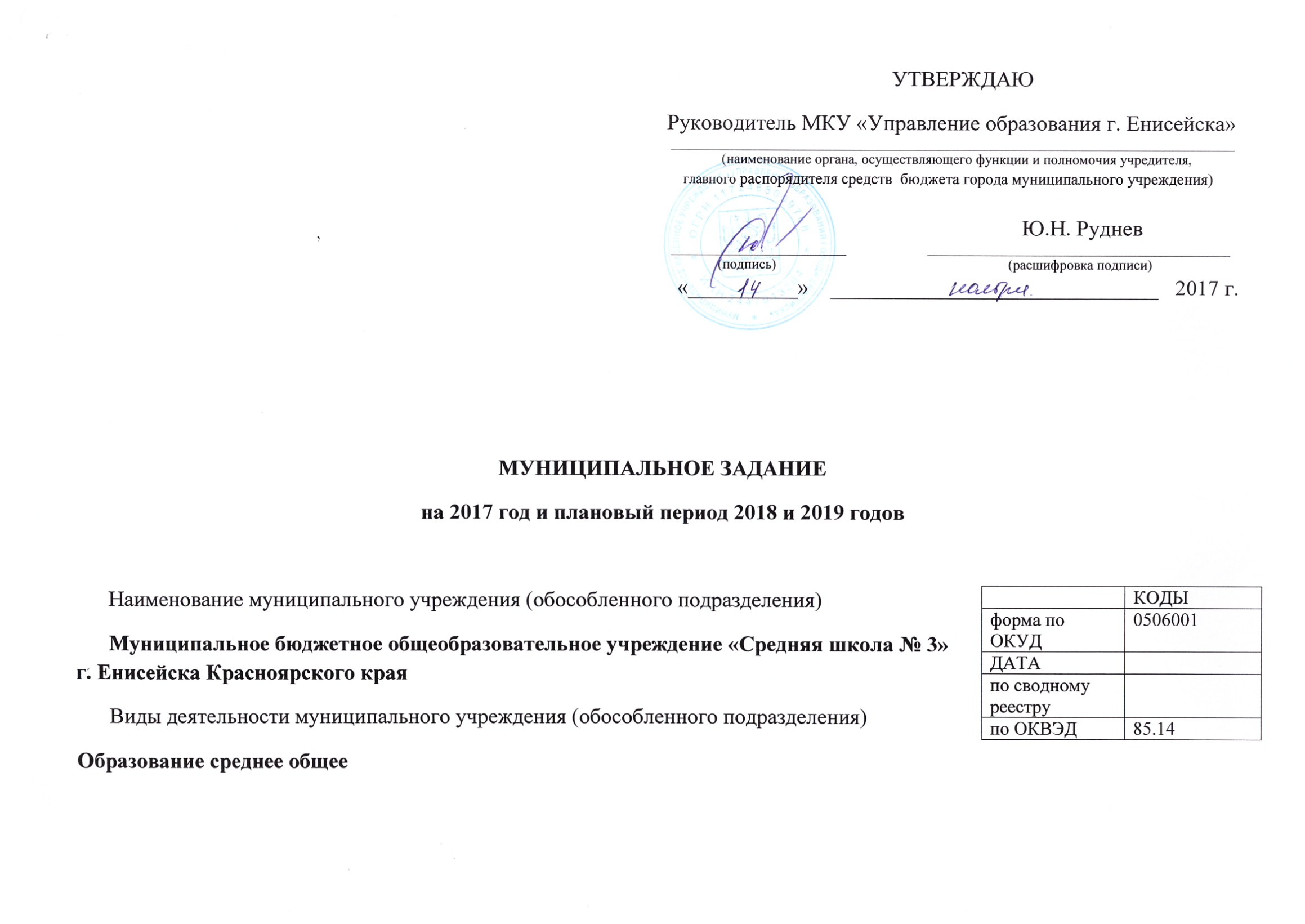 Часть 1. Сведения об оказываемых муниципальных услугахРАЗДЕЛ 1Наименование муниципальной услуги                                                                                 Реализация основных общеобразовательных программ начального общего образованияКатегория потребителей муниципальной услугиФизические лицаПоказатели, характеризующие объем и (или) качество муниципальной услуги:Показатели, характеризующие качество муниципальной услуги:Показатели, характеризующие объем муниципальной услугиНормативные правовые акты, устанавливающие размер платы (цену, тариф) либо порядок ее (его) установления:5.	Порядок оказания муниципальной услуги5.1.	Нормативные правовые акты,  регулирующие порядок оказания муниципальной услуги (наименование, номер и дата нормативного правового акта):- Федеральный закон от 06.10.2003 № 131-ФЗ «Об общих принципах организации местного самоуправления в Российской Федерации»;- Федеральный закон от 29.12.2012 № 273-ФЗ «Об образовании в Российской Федерации»;- Постановление администрации г. Енисейска от 20.06.2014 № 168 –п «Об утверждении порядка изучения мнения населения города Енисейска о качестве оказания муниципальных услуг (вы-полнения работ)»;- Постановление администрации г. Енисейска от 24.05.2017  № 137 –п «Об утверждении Методики оценки выполнения муниципальными учреждениями города Енисейска муниципальных заданий на оказание муниципальных услуг (выполнения работ) »;- Постановление администрации г. Енисейска от    24.05.2017  №  136-п   «Об утверждении Порядка и условий формирования муниципального задания в отношении муниципальных учреждений и финансового обеспечения выполнения муниципального задания».  Порядок информирования потенциальных потребителей муниципальной услуги:РАЗДЕЛ 2Наименование муниципальной услуги                                                                                 Реализация основных общеобразовательных программ основного общего образованияКатегория потребителей муниципальной услугиФизические лицаПоказатели, характеризующие объем и (или) качество муниципальной услуги:Показатели, характеризующие качество муниципальной услуги:Показатели, характеризующие объем муниципальной услугиНормативные правовые акты, устанавливающие размер платы (цену, тариф) либо порядок ее (его) установления:5.	Порядок оказания муниципальной услуги5.1.	Нормативные правовые акты,  регулирующие порядок оказания муниципальной услуги (наименование, номер и дата нормативного правового акта):- Федеральный закон от 06.10.2003 № 131-ФЗ «Об общих принципах организации местного самоуправления в Российской Федерации»;- Федеральный закон от 29.12.2012 № 273-ФЗ «Об образовании в Российской Федерации»;- Постановление администрации г. Енисейска от 20.06.2014 № 168 –п «Об утверждении порядка изучения мнения населения города Енисейска о качестве оказания муниципальных услуг (вы-полнения работ)»;- Постановление администрации г. Енисейска от 24.05.2017  № 137 –п «Об утверждении Методики оценки выполнения муниципальными учреждениями города Енисейска муниципальных заданий на оказание муниципальных услуг (выполнения работ) »;- Постановление администрации г. Енисейска от    24.05.2017  №  136-п   «Об утверждении Порядка и условий формирования муниципального задания в отношении муниципальных учреждений и финансового обеспечения выполнения муниципального задания».  Порядок информирования потенциальных потребителей муниципальной услуги:РАЗДЕЛ 3Наименование муниципальной услуги                                                                                 Реализация основных общеобразовательных программ среднего общего образованияКатегория потребителей муниципальной услугиФизические лицаПоказатели, характеризующие объем и (или) качество муниципальной услуги:Показатели, характеризующие качество муниципальной услуги:Показатели, характеризующие объем муниципальной услугиНормативные правовые акты, устанавливающие размер платы (цену, тариф) либо порядок ее (его) установления:5.	Порядок оказания муниципальной услуги5.1.	Нормативные правовые акты,  регулирующие порядок оказания муниципальной услуги (наименование, номер и дата нормативного правового акта):- Федеральный закон от 06.10.2003 № 131-ФЗ «Об общих принципах организации местного самоуправления в Российской Федерации»;- Федеральный закон от 29.12.2012 № 273-ФЗ «Об образовании в Российской Федерации»;- Постановление администрации г. Енисейска от 20.06.2014 № 168 –п «Об утверждении порядка изучения мнения населения города Енисейска о качестве оказания муниципальных услуг (вы-полнения работ)»;- Постановление администрации г. Енисейска от 24.05.2017  № 137 –п «Об утверждении Методики оценки выполнения муниципальными учреждениями города Енисейска муниципальных заданий на оказание муниципальных услуг (выполнения работ) »;- Постановление администрации г. Енисейска от    24.05.2017  №  136-п   «Об утверждении Порядка и условий формирования муниципального задания в отношении муниципальных учреждений и финансового обеспечения выполнения муниципального задания».  Порядок информирования потенциальных потребителей муниципальной услуги:РАЗДЕЛ 4Наименование муниципальной услуги                                                                                 Предоставление питанияКатегория потребителей муниципальной услугиФизические лицаПоказатели, характеризующие объем и (или) качество муниципальной услуги:Показатели, характеризующие качество муниципальной услуги:Показатели, характеризующие объем муниципальной услугиНормативные правовые акты, устанавливающие размер платы (цену, тариф) либо порядок ее (его) установления:5.	Порядок оказания муниципальной услуги 5.1.	Нормативные правовые акты,  регулирующие порядок оказания муниципальной услуги (наименование, номер и дата нормативного правового акта):- Федеральный закон от 06.10.2003 № 131-ФЗ «Об общих принципах организации местного самоуправления в Российской Федерации»;- Федеральный закон от 29.12.2012 № 273-ФЗ «Об образовании в Российской Федерации»;- Постановление администрации г. Енисейска от 20.06.2014 № 168 –п «Об утверждении порядка изучения мнения населения города Енисейска о качестве оказания муниципальных услуг (вы-полнения работ)»;- Постановление администрации г. Енисейска от 24.05.2017  № 137 –п «Об утверждении Методики оценки выполнения муниципальными учреждениями города Енисейска муниципальных заданий на оказание муниципальных услуг (выполнения работ) »;- Постановление администрации г. Енисейска от    24.05.2017  №  136-п   «Об утверждении Порядка и условий формирования муниципального задания в отношении муниципальных учреждений и финансового обеспечения выполнения муниципального задания».   Порядок информирования потенциальных потребителей муниципальной услуги:РАЗДЕЛ 5Наименование муниципальной услуги                                                                                 Организация отдыха детей и молодежиКатегория потребителей муниципальной услугиФизические лицаПоказатели, характеризующие объем и (или) качество муниципальной услуги:Показатели, характеризующие качество муниципальной услуги:Показатели, характеризующие объем муниципальной услугиНормативные правовые акты, устанавливающие размер платы (цену, тариф) либо порядок ее (его) установления:5.	Порядок оказания муниципальной услуги5.1.	Нормативные правовые акты,  регулирующие порядок оказания муниципальной услуги (наименование, номер и дата нормативного правового акта):- Федеральный закон от 06.10.2003 № 131-ФЗ «Об общих принципах организации местного самоуправления в Российской Федерации»;- Федеральный закон от 29.12.2012 № 273-ФЗ «Об образовании в Российской Федерации»;- Постановление администрации г. Енисейска от 20.06.2014 № 168 –п «Об утверждении порядка изучения мнения населения города Енисейска о качестве оказания муниципальных услуг (вы-полнения работ)»;- Постановление администрации г. Енисейска от 24.05.2017  № 137 –п «Об утверждении Методики оценки выполнения муниципальными учреждениями города Енисейска муниципальных заданий на оказание муниципальных услуг (выполнения работ) »;- Постановление администрации г. Енисейска от    24.05.2017  №  136-п   «Об утверждении Порядка и условий формирования муниципального задания в отношении муниципальных учреждений и финансового обеспечения выполнения муниципального задания».  Порядок информирования потенциальных потребителей муниципальной услуги:РАЗДЕЛ 6Наименование муниципальной услуги                                                                                 Реализация дополнительных  общеразвивающих программ Категория потребителей муниципальной услуги    Физические лицаПоказатели, характеризующие объем и (или) качество муниципальной услуги:Показатели, характеризующие качество муниципальной услуги:Показатели, характеризующие объем муниципальной услугиНормативные правовые акты, устанавливающие размер платы (цену, тариф) либо порядок ее (его) установления:5.	Порядок оказания муниципальной услуги5.1.	Нормативные правовые акты,  регулирующие порядок оказания муниципальной услуги (наименование, номер и дата нормативного правового акта):- Федеральный закон от 06.10.2003 № 131-ФЗ «Об общих принципах организации местного самоуправления в Российской Федерации»;- Федеральный закон от 29.12.2012 № 273-ФЗ «Об образовании в Российской Федерации»;- Постановление администрации г. Енисейска от 20.06.2014 № 168 –п «Об утверждении порядка изучения мнения населения города Енисейска о качестве оказания муниципальных услуг (вы-полнения работ)»;- Постановление администрации г. Енисейска от 24.05.2017  № 137 –п «Об утверждении Методики оценки выполнения муниципальными учреждениями города Енисейска муниципальных заданий на оказание муниципальных услуг (выполнения работ) »;- Постановление администрации г. Енисейска от    24.05.2017  №  136-п   «Об утверждении Порядка и условий формирования муниципального задания в отношении муниципальных учреждений и финансового обеспечения выполнения муниципального задания».  Порядок информирования потенциальных потребителей муниципальной услуги:	Часть 2. Сведения  о выполняемых работахРАЗДЕЛ 1Наименование  работы                                                                                Категория потребителей  работыПоказатели, характеризующие объем и (или) качество работы:Показатели, характеризующие качество работы:Показатели, характеризующие объем  работы:Часть 3. Прочие сведения о муниципальном заданииОснования для досрочного прекращения выполнения муниципального задания- Исключение муниципальной услуги (работы)  из перечня (реестра) муниципальных услуг (работ)- Окончание периода, на который выданы разрешительные документы (лицензия, свидетельство об аккредитации)-  Ликвидация учрежденияИная информация, необходимая для выполнения (контроля за выполнением) муниципального заданияПорядок контроля за выполнением муниципального заданияТребования к отчетности о выполнении муниципального заданияПериодичность представления отчетов о выполнении муниципального заданияОдин раз в год по состоянию на 31 декабря текущего финансового годаСроки предоставления отчетов о выполнении муниципального задания Отчет по оценке качества оказания муниципальных услуг, оценке эффективности и результативности выполнения муниципального задания в срок до 1 февраля  года, следующего за отчетным годом, предоставляется в Управление образования г. Енисейска и размещается на сайте образовательного учреждения (организации).  Отчет по результатам проведения самообследования  размещается  на сайте учреждения  не позднее 1 сентября текущего года. 	 Иные требования к отчетности о выполнении муниципального задания Форма отчета об исполнении муниципального задания Иная информация, необходимая для исполнения  (контроля за исполнением) муниципального заданияуникальный номер по базовому (отраслевому) перечню11.787.0уникальный номер реестровой записипоказатель, характеризующий содержание муниципальной услугипоказатель, характеризующий содержание муниципальной услугипоказатель, характеризующий содержание муниципальной услугипоказатель, характеризующий условия (формы) оказания муниципальной услугипоказатель, характеризующий условия (формы) оказания муниципальной услугипоказатель качества муниципальной услугипоказатель качества муниципальной услугипоказатель качества муниципальной услугизначение показателя качества муниципальной услугизначение показателя качества муниципальной услугизначение показателя качества муниципальной услугиуникальный номер реестровой записинаименованиепоказателянаименованиепоказателянаименованиепоказателянаименованиепоказателянаименованиепоказателянаименованиепоказателяединица измерения по ОКЕИединица измерения по ОКЕИ2017 г.2018 г.2019 г.уникальный номер реестровой записинаименованиепоказателянаименованиепоказателянаименованиепоказателянаименованиепоказателянаименованиепоказателянаименованиепоказателянаименованиекод11787000301000101000101не указаноне указаноне указаноочнаяДоля обучающихся, освоивших программу начального общего образования%10010010011787000301000101000101не указаноне указаноне указаноочнаяДоля родителей (законных представителей), удовлетворенных качеством предоставляемой образовательной услуги %989898уникальный номер реестровой записипоказатель, характеризующий содержание муниципальной услугипоказатель, характеризующий содержание муниципальной услугипоказатель, характеризующий содержание муниципальной услугипоказатель, характеризующий условия (формы) оказания муниципальной услугипоказатель, характеризующий условия (формы) оказания муниципальной услугипоказатель объема муниципальной услугипоказатель объема муниципальной услугипоказатель объема муниципальной услугизначение показателя объема муниципальной услугизначение показателя объема муниципальной услугизначение показателя объема муниципальной услугисреднегодовой размер платы (цена, тариф)среднегодовой размер платы (цена, тариф)среднегодовой размер платы (цена, тариф)уникальный номер реестровой записинаименованиепоказателянаименованиепоказателянаименованиепоказателянаименованиепоказателянаименованиепоказателянаименованиепоказателяединица измерения по ОКЕИединица измерения по ОКЕИ2017 г.2018 г.2019 г.2017 г.2018 г.2019 г.уникальный номер реестровой записинаименованиепоказателянаименованиепоказателянаименованиепоказателянаименованиепоказателянаименованиепоказателянаименованиепоказателянаименованиекод11787000301000101000101не указаноне указаноне указаноочнаячисло обучающихся человек242212212нормативный правовой актнормативный правовой актнормативный правовой актнормативный правовой актнормативный правовой актвидпринявший органдатаномернаименованиеспособ информированиясостав размещаемой информациичастота обновления информации1.Отчет по результатам самообследования В соответствии с  приказом  Министерства образования и науки Российской Федерации от 10 декабря 2013 г. № 1324  «Об утверждении показателей деятельности образовательной организации, подлежащей самообследованию»1 раз в год2. Сайт учреждения          В соответствии с постановлением Правительства Российской Федерации от 10 июля 2013 г. № 582  «Об утверждении правил размещения на официальном сайте образовательной организации в информационно-телекоммуникационной сети «Интернет» и обновления информации об образовательной организации»По мере изменения данных3. Информационные стенды1.Информация о режиме работы2. Справочная информация 3. Информация о процедуре предоставления   муниципальной услугиПо мере изменения данных4.Сайт администрации г. Енисейска, электронный адрес: www.eniseysk.comПорядок информирования о правилах предоставления  муниципальной услуги размещается  на официальном сайте администрации города Енисейска По мере необходимостиуникальный номер по базовому (отраслевому) перечню11.791.0уникальный номер реестровой записипоказатель, характеризующий содержание муниципальной услугипоказатель, характеризующий содержание муниципальной услугипоказатель, характеризующий содержание муниципальной услугипоказатель, характеризующий содержание муниципальной услугипоказатель, характеризующий условия (формы) оказания муниципальной услугипоказатель, характеризующий условия (формы) оказания муниципальной услугипоказатель качества муниципальной услугипоказатель качества муниципальной услугипоказатель качества муниципальной услугизначение показателя качества муниципальной услугизначение показателя качества муниципальной услугизначение показателя качества муниципальной услугиуникальный номер реестровой записинаименованиепоказателянаименованиепоказателянаименованиепоказателянаименованиепоказателянаименованиепоказателянаименованиепоказателянаименованиепоказателяединица измерения по ОКЕИединица измерения по ОКЕИ2017 г.2018 г.2019 г.уникальный номер реестровой записинаименованиепоказателянаименованиепоказателянаименованиепоказателянаименованиепоказателянаименованиепоказателянаименованиепоказателянаименованиепоказателянаименованиекод1179100030100010100410111791000301000101004101не указаноне указаноне указаноочнаяДоля обучающихся, освоивших программу основного общего образования %9292921179100030100010100410111791000301000101004101не указаноне указаноне указаноочнаяДоля родителей (законных представителей), удовлетворенных качеством предоставляемой образовательной услуги %989898уникальный номер реестровой записипоказатель, характеризующий содержание муниципальной услугипоказатель, характеризующий содержание муниципальной услугипоказатель, характеризующий содержание муниципальной услугипоказатель, характеризующий условия (формы) оказания муниципальной услугипоказатель, характеризующий условия (формы) оказания муниципальной услугипоказатель объема муниципальной услугипоказатель объема муниципальной услугипоказатель объема муниципальной услугизначение показателя объема муниципальной услугизначение показателя объема муниципальной услугизначение показателя объема муниципальной услугисреднегодовой размер платы (цена, тариф)среднегодовой размер платы (цена, тариф)среднегодовой размер платы (цена, тариф)уникальный номер реестровой записинаименованиепоказателянаименованиепоказателянаименованиепоказателянаименованиепоказателянаименованиепоказателянаименованиепоказателяединица измерения по ОКЕИединица измерения по ОКЕИ2017 г.2018 г.2019 г.2017 г.2018 г.2019 г.уникальный номер реестровой записинаименованиепоказателянаименованиепоказателянаименованиепоказателянаименованиепоказателянаименованиепоказателянаименованиепоказателянаименованиекод11791000301000101004101не указаноне указаноне указаноочнаячисло обучающихся                                                                                                                                              человек197187187нормативный правовой актнормативный правовой актнормативный правовой актнормативный правовой актнормативный правовой актвидпринявший органдатаномернаименованиеспособ информированиясостав размещаемой информациичастота обновления информации1.Отчет по результатам самообследования В соответствии с  приказом  Министерства образования и науки Российской Федерации от 10 декабря 2013 г. № 1324  «Об утверждении показателей деятельности образовательной организации, подлежащей самообследованию»1 раз в год2. Сайт учреждения          В соответствии с постановлением Правительства Российской Федерации от 10 июля 2013 г. № 582  «Об утверждении правил размещения на официальном сайте образовательной организации в информационно-телекоммуникационной сети «Интернет» и обновления информации об образовательной организации»По мере изменения данных3. Информационные стенды1.Информация о режиме работы2. Справочная информация 3. Информация о процедуре предоставления   муниципальной услугиПо мере изменения данных4.Сайт администрации г. Енисейска, электронный адрес: www.eniseysk.comПорядок информирования о правилах предоставления  муниципальной услуги размещается  на официальном сайте администрации города Енисейска По мере необходимостиуникальный номер по базовому (отраслевому) перечню11.794.0уникальный номер реестровой записипоказатель, характеризующий содержание муниципальной услугипоказатель, характеризующий содержание муниципальной услугипоказатель, характеризующий содержание муниципальной услугипоказатель, характеризующий условия (формы) оказания муниципальной услугипоказатель, характеризующий условия (формы) оказания муниципальной услугипоказатель качества муниципальной услугипоказатель качества муниципальной услугипоказатель качества муниципальной услугизначение показателя качества муниципальной услугизначение показателя качества муниципальной услугизначение показателя качества муниципальной услугиуникальный номер реестровой записинаименованиепоказателянаименованиепоказателянаименованиепоказателянаименованиепоказателянаименованиепоказателянаименованиепоказателяединица измерения по ОКЕИединица измерения по ОКЕИ2017 г.2018 г.2019 г.уникальный номер реестровой записинаименованиепоказателянаименованиепоказателянаименованиепоказателянаименованиепоказателянаименованиепоказателянаименованиепоказателянаименованиекод11794000301000101001101не указаноне указаноне указаноочнаяДоля обучающихся, освоивших программу среднего общего образования%92929211794000301000101001101не указаноне указаноне указаноочнаяДоля родителей (законных представителей), удовлетворенных качеством предоставляемой образовательной услуги %98989811794000301000105007101не указаноне указаноне указаноочно-заочнаяДоля обучающихся, освоивших программу среднего общего образования%60909011794000301000105007101не указаноне указаноне указаноочно-заочнаяДоля потребителей, удовлетворенных качеством предоставляемой образовательной услуги %989898уникальный номер реестровой записипоказатель, характеризующий содержание муниципальной услугипоказатель, характеризующий содержание муниципальной услугипоказатель, характеризующий содержание муниципальной услугипоказатель, характеризующий условия (формы) оказания муниципальной услугипоказатель, характеризующий условия (формы) оказания муниципальной услугипоказатель объема муниципальной услугипоказатель объема муниципальной услугипоказатель объема муниципальной услугизначение показателя объема муниципальной услугизначение показателя объема муниципальной услугизначение показателя объема муниципальной услугисреднегодовой размер платы (цена, тариф)среднегодовой размер платы (цена, тариф)среднегодовой размер платы (цена, тариф)уникальный номер реестровой записинаименованиепоказателянаименованиепоказателянаименованиепоказателянаименованиепоказателянаименованиепоказателянаименованиепоказателяединица измерения по ОКЕИединица измерения по ОКЕИ2017 г.2018 г.2019 г.2017 г.2018 г.2019 г.уникальный номер реестровой записинаименованиепоказателянаименованиепоказателянаименованиепоказателянаименованиепоказателянаименованиепоказателянаименованиепоказателянаименованиекод11794000301000101001101не указаноне указаноне указаноочнаячисло обучающихся                                                                                                                                           человек44515111794000301000105007101не указаноне указаноне указаноочно-заочнаячисло обучающихся человек232323нормативный правовой актнормативный правовой актнормативный правовой актнормативный правовой актнормативный правовой актвидпринявший органдатаномернаименованиеспособ информированиясостав размещаемой информациичастота обновления информации1.Отчет по результатам самообследования В соответствии с  приказом  Министерства образования и науки Российской Федерации от 10 декабря 2013 г. № 1324  «Об утверждении показателей деятельности образовательной организации, подлежащей самообследованию»1 раз в год2. Сайт учреждения          В соответствии с постановлением Правительства Российской Федерации от 10 июля 2013 г. № 582  «Об утверждении правил размещения на официальном сайте образовательной организации в информационно-телекоммуникационной сети «Интернет» и обновления информации об образовательной организации»По мере изменения данных3. Информационные стенды1.Информация о режиме работы2. Справочная информация 3. Информация о процедуре предоставления   муниципальной услугиПо мере изменения данных4.Сайт администрации г. Енисейска, электронный адрес: www.eniseysk.comПорядок информирования о правилах предоставления  муниципальной услуги размещается  на официальном сайте администрации города Енисейска По мере необходимостиуникальный номер по базовому (отраслевому) перечню11.Д07.0уникальный номер реестровой записипоказатель, характеризующий содержание муниципальной услугипоказатель, характеризующий содержание муниципальной услугипоказатель, характеризующий содержание муниципальной услугипоказатель, характеризующий условия (формы) оказания муниципальной услугипоказатель, характеризующий условия (формы) оказания муниципальной услугипоказатель качества муниципальной услугипоказатель качества муниципальной услугипоказатель качества муниципальной услугизначение показателя качества муниципальной услугизначение показателя качества муниципальной услугизначение показателя качества муниципальной услугиуникальный номер реестровой записинаименованиепоказателянаименованиепоказателянаименованиепоказателянаименованиепоказателянаименованиепоказателянаименованиепоказателяединица измерения по ОКЕИединица измерения по ОКЕИ2017 г.2018 г.2019 г.уникальный номер реестровой записинаименованиепоказателянаименованиепоказателянаименованиепоказателянаименованиепоказателянаименованиепоказателянаименованиепоказателянаименованиекод11Д07000000000000005100Охват обучающихся горячим питанием %979797уникальный номер реестровой записипоказатель, характеризующий содержание муниципальной услугипоказатель, характеризующий содержание муниципальной услугипоказатель, характеризующий содержание муниципальной услугипоказатель, характеризующий условия (формы) оказания муниципальной услугипоказатель, характеризующий условия (формы) оказания муниципальной услугипоказатель объема муниципальной услугипоказатель объема муниципальной услугипоказатель объема муниципальной услугизначение показателя объема муниципальной услугизначение показателя объема муниципальной услугизначение показателя объема муниципальной услугисреднегодовой размер платы (цена, тариф)среднегодовой размер платы (цена, тариф)среднегодовой размер платы (цена, тариф)уникальный номер реестровой записинаименованиепоказателянаименованиепоказателянаименованиепоказателянаименованиепоказателянаименованиепоказателянаименованиепоказателяединица измерения по ОКЕИединица измерения по ОКЕИ2017 г.2018 г.2019 г.2017 г.2018 г.2019 г.уникальный номер реестровой записинаименованиепоказателянаименованиепоказателянаименованиепоказателянаименованиепоказателянаименованиепоказателянаименованиепоказателянаименованиекод11Д07000000000000005100Число обучающихся человек483450450нормативный правовой актнормативный правовой актнормативный правовой актнормативный правовой актнормативный правовой актвидпринявший органдатаномернаименованиеспособ информированиясостав размещаемой информациичастота обновления информации1.Отчет по результатам самообследования В соответствии с  приказом  Министерства образования и науки Российской Федерации от 10 декабря 2013 г. № 1324  «Об утверждении показателей деятельности образовательной организации, подлежащей самообследованию»1 раз в год2. Сайт учреждения          В соответствии с постановлением Правительства Российской Федерации от 10 июля 2013 г. № 582  «Об утверждении правил размещения на официальном сайте образовательной организации в информационно-телекоммуникационной сети «Интернет» и обновления информации об образовательной организации»По мере изменения данных3. Информационные стенды1.Информация о режиме работы2. Справочная информация 3. Информация о процедуре предоставления   муниципальной услугиПо мере изменения данных4.Сайт администрации г. Енисейска, электронный адрес: www.eniseysk.comПорядок информирования о правилах предоставления  муниципальной услуги размещается  на официальном сайте администрации города Енисейска По мере необходимостиуникальный номер по базовому (отраслевому) перечню10.028.0уникальный номер реестровой записипоказатель, характеризующий содержание муниципальной услугипоказатель, характеризующий содержание муниципальной услугипоказатель, характеризующий содержание муниципальной услугипоказатель, характеризующий условия (формы) оказания муниципальной услугипоказатель, характеризующий условия (формы) оказания муниципальной услугипоказатель качества муниципальной услугипоказатель качества муниципальной услугипоказатель качества муниципальной услугизначение показателя качества муниципальной услугизначение показателя качества муниципальной услугизначение показателя качества муниципальной услугиуникальный номер реестровой записинаименованиепоказателянаименованиепоказателянаименованиепоказателянаименованиепоказателянаименованиепоказателянаименованиепоказателяединица измерения по ОКЕИединица измерения по ОКЕИ2017 г.2018 г.2019 г.уникальный номер реестровой записинаименованиепоказателянаименованиепоказателянаименованиепоказателянаименованиепоказателянаименованиепоказателянаименованиепоказателянаименованиекод10028000000000002005101в каникулярное время с дневным пребываниемДоля потребителей, удовлетворенных качеством предоставляемой услуги%989898уникальный номер реестровой записипоказатель, характеризующий содержание муниципальной услугипоказатель, характеризующий содержание муниципальной услугипоказатель, характеризующий содержание муниципальной услугипоказатель, характеризующий условия (формы) оказания муниципальной услугипоказатель, характеризующий условия (формы) оказания муниципальной услугипоказатель объема муниципальной услугипоказатель объема муниципальной услугипоказатель объема муниципальной услугизначение показателя объема муниципальной услугизначение показателя объема муниципальной услугизначение показателя объема муниципальной услугисреднегодовой размер платы (цена, тариф)среднегодовой размер платы (цена, тариф)среднегодовой размер платы (цена, тариф)уникальный номер реестровой записинаименованиепоказателянаименованиепоказателянаименованиепоказателянаименованиепоказателянаименованиепоказателянаименованиепоказателяединица измерения по ОКЕИединица измерения по ОКЕИ2017 г.2018 г.2019 г.2017 г.2018 г.2019 г.уникальный номер реестровой записинаименованиепоказателянаименованиепоказателянаименованиепоказателянаименованиепоказателянаименованиепоказателянаименованиепоказателянаименованиекод10028000000000002005101в каникулярное время с дневным пребываниемколичество человекчеловек147147147нормативный правовой актнормативный правовой актнормативный правовой актнормативный правовой актнормативный правовой актвидпринявший органдатаномернаименованиеспособ информированиясостав размещаемой информациичастота обновления информации1.Отчет по результатам самообследования В соответствии с  приказом  Министерства образования и науки Российской Федерации от 10 декабря 2013 г. № 1324  «Об утверждении показателей деятельности образовательной организации, подлежащей самообследованию»1 раз в год2. Сайт учреждения          В соответствии с постановлением Правительства Российской Федерации от 10 июля 2013 г. № 582  «Об утверждении правил размещения на официальном сайте образовательной организации в информационно-телекоммуникационной сети «Интернет» и обновления информации об образовательной организации»По мере изменения данных3. Информационные стенды1.Информация о режиме работы2. Справочная информация 3. Информация о процедуре предоставления   муниципальной услугиПо мере изменения данных4.Сайт администрации г. Енисейска, электронный адрес: www.eniseysk.comПорядок информирования о правилах предоставления  муниципальной услуги размещается  на официальном сайте администрации города Енисейска По мере необходимостиуникальный номер по базовому (отраслевому) перечню11.Г42.0уникальный номер реестровой записипоказатель, характеризующий содержание муниципальной услугипоказатель, характеризующий содержание муниципальной услугипоказатель, характеризующий содержание муниципальной услугипоказатель, характеризующий условия (формы) оказания муниципальной услугипоказатель, характеризующий условия (формы) оказания муниципальной услугипоказатель качества муниципальной услугипоказатель качества муниципальной услугипоказатель качества муниципальной услугизначение показателя качества муниципальной услугизначение показателя качества муниципальной услугизначение показателя качества муниципальной услугиуникальный номер реестровой записинаименованиепоказателянаименованиепоказателянаименованиепоказателянаименованиепоказателянаименованиепоказателянаименованиепоказателяединица измерения по ОКЕИединица измерения по ОКЕИ2017 г.2018 г.2019 г.уникальный номер реестровой записинаименованиепоказателянаименованиепоказателянаименованиепоказателянаименованиепоказателянаименованиепоказателянаименованиепоказателянаименованиекод11Г42001000300701007100не указаноне указаноне указаноочнаяДоля обучающихся, охваченных дополнительным образованием, организованным образовательным учреждением%434545уникальный номер реестровой записипоказатель, характеризующий содержание муниципальной услугипоказатель, характеризующий содержание муниципальной услугипоказатель, характеризующий содержание муниципальной услугипоказатель, характеризующий условия (формы) оказания муниципальной услугипоказатель, характеризующий условия (формы) оказания муниципальной услугипоказатель объема муниципальной услугипоказатель объема муниципальной услугипоказатель объема муниципальной услугизначение показателя объема муниципальной услугизначение показателя объема муниципальной услугизначение показателя объема муниципальной услугисреднегодовой размер платы (цена, тариф)среднегодовой размер платы (цена, тариф)среднегодовой размер платы (цена, тариф)уникальный номер реестровой записинаименованиепоказателянаименованиепоказателянаименованиепоказателянаименованиепоказателянаименованиепоказателянаименованиепоказателяединица измерения по ОКЕИединица измерения по ОКЕИ2017 г.2018 г.2019 г.2017 г.2018 г.2019 г.уникальный номер реестровой записинаименованиепоказателянаименованиепоказателянаименованиепоказателянаименованиепоказателянаименованиепоказателянаименованиепоказателянаименованиекод11Г42001000300701007100не указаноне указаноне указаноочнаяколичество человеко-часовчеловеко-час 135604,8122558,4122558,4нормативный правовой актнормативный правовой актнормативный правовой актнормативный правовой актнормативный правовой актвидпринявший органдатаномернаименованиеспособ информированиясостав размещаемой информациичастота обновления информации1.Отчет по результатам самообследования В соответствии с  приказом  Министерства образования и науки Российской Федерации от 10 декабря 2013 г. № 1324  «Об утверждении показателей деятельности образовательной организации, подлежащей самообследованию»1 раз в год2. Сайт учреждения          В соответствии с постановлением Правительства Российской Федерации от 10 июля 2013 г. № 582  «Об утверждении правил размещения на официальном сайте образовательной организации в информационно-телекоммуникационной сети «Интернет» и обновления информации об образовательной организации»По мере изменения данных3. Информационные стенды1.Информация о режиме работы2. Справочная информация 3. Информация о процедуре предоставления   муниципальной услугиПо мере изменения данных4.Сайт администрации г. Енисейска, электронный адрес: www.eniseysk.comПорядок информирования о правилах предоставления  муниципальной услуги размещается  на официальном сайте администрации города Енисейска По мере необходимостиуникальный номер по базовому (отраслевому) перечнюуникальный номер реестровой записипоказатель, характеризующий содержание работы (по справочнику)показатель, характеризующий содержание работы (по справочнику)показатель, характеризующий содержание работы (по справочнику)показатель, характеризующий условия (формы) выполнения работы (по справочнику)показатель, характеризующий условия (формы) выполнения работы (по справочнику)показатель качества работыпоказатель качества работыпоказатель качества работызначение показателя качества работызначение показателя качества работызначение показателя качества работыуникальный номер реестровой записинаименованиепоказателянаименованиепоказателянаименованиепоказателянаименованиепоказателянаименованиепоказателянаименованиепоказателяединица измерения по ОКЕИединица измерения по ОКЕИ2017 г.2018 г.2019 г.уникальный номер реестровой записинаименованиепоказателянаименованиепоказателянаименованиепоказателянаименованиепоказателянаименованиепоказателянаименованиепоказателянаименованиекодуникальный номер реестровой записипоказатель, характеризующий содержание работы (по справочнику)показатель, характеризующий содержание работы (по справочнику)показатель, характеризующий содержание работы (по справочнику)показатель, характеризующий условия (формы) выполнения работы (по справочнику)показатель, характеризующий условия (формы) выполнения работы (по справочнику)показатель объема работыпоказатель объема работыпоказатель объема работыпоказатель объема работызначение показателя объема работызначение показателя объема работызначение показателя объема работыуникальный номер реестровой записинаименованиепоказателянаименованиепоказателянаименованиепоказателянаименованиепоказателянаименованиепоказателянаименованиепоказателяединица измерения по ОКЕИединица измерения по ОКЕИописание работы2017 г.2018 г.2019 г.уникальный номер реестровой записинаименованиепоказателянаименованиепоказателянаименованиепоказателянаименованиепоказателянаименованиепоказателянаименованиепоказателянаименованиекодописание работыформа контроляпериодичностьорганы местного самоуправления города, осуществляющие контроль за выполнением муниципального заданияКамеральные проверкиПо мере поступления отчетностиУправление образования г. Енисейска.Плановые проверкиСогласно плану –графику инспекционного контроляУправление образования г. ЕнисейскаВнеплановые проверкиРассмотрение жалоб на работу исполнителя (по мере поступления)Управление образования г. ЕнисейскаКонтроль  за своевременностью предоставления отчета о выполнении муниципального заданияЕжегодно в течение 15 дней со дня предоставления отчета Администрация г. Енисейска, Управление образования г. ЕнисейскаОпрос, анкетирование населения по вопросам качества и объема предоставляемых муниципальных услугОдин раз в годУправление образования г. ЕнисейскаНаименованиепоказателя качества и объема муниципальной услугиЕдиницаизмеренияЗначение, утвержденное в муниципальном задании на отчетный  год финансовый годФактическое значение за отчетныйфинансовый годХарактеристика причин отклонения от запланированныхзначенийИсточник (и) информации о фактическом значении  показателя